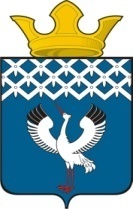  Российская Федерация                             Свердловская областьДумамуниципального образованияБайкаловского сельского поселения 24-е заседание  4-го созыва          РЕШЕНИЕПРОЕКТ30 мая 2019г.                                     с.Байкалово                                                  № __О внесении изменений в Правила землепользования и застройки муниципального образования Байкаловского сельского поселения Байкаловский муниципальный район Свердловской области (в том числе  карту градостроительного зонирования) в части изменения наименования зонВ соответствии с Федеральным законом от 06.10.2003 № 131-ФЗ  "Об общих принципах организации местного самоуправления в Российской Федерации", протоколом публичных слушаний от 06.05.2019 года, Дума муниципального образования Байкаловского сельского поселения                                                        РЕШИЛА:1. Внести изменения в  Правила землепользования и застройки (в т.ч.  карту градостроительного зонирования) муниципального образования Байкаловского сельского поселения Байкаловский муниципальный район Свердловской области в части изменения наименования зон земельного участка с Ж-3 (зона среднеэтажных многоквартирных жилых домов) на Ж-1 (зона жилых домов усадебного типа) с разрешенным использованием – индивидуальные жилые дома с земельными участками для ведения личного подсобного хозяйства в отношении земельного участка, расположенного по адресу: Свердловская область, с. Байкалово, ул. Мальгина, дом № 147в,  кадастровый номер земельного участка 66:05:2601002:1367. 2. Направить настоящее решение в отдел филиала ФГБУ «ФКП Росреестра» по Свердловской области. 3. Настоящее решение опубликовать (обнародовать) в «Информационном вестнике Байкаловского сельского поселения», а так же на официальном сайте Думы МО Байкаловского сельского поселения: www.байкдума.рф.Председатель Думы муниципального образованияБайкаловского сельского поселения                       			С.В. Кузеванова _________2019г.                           Глава муниципального образованияБайкаловского сельского поселения                   			Д.В. Лыжин_________2019г.                                      